Конкурс устной речи Préparation: 6 minutesИдентификационный номер участникаDurée de l’épreuve: 6 minutes                                                        Note sur 25Consigne: Tirez au sort une photo. Cette photo va illustrer votre intervention faite devant la classe. Présentez votre exposé oral en deux parties. Dans un premier temps, faites une description détaillée du document. Dans un second temps essayez de répondre aux questions suivantes: Quel problème surgit derrière cette photo? Pourquoi vous avez choisi  cette photo pour illuster vos idées? Quelle possibilité vous voyez pour remédier à la situation présente? Justifiez vos idées.N’oubliez pas de construire votre exposé, c’est-à-dire l’introduire, puis développer (en deux parties) et ensuite conclure. L’exposé terminé, vous aurez un entretien avec le jury qui vous posera des questions concernant votre exposé oral.photo 1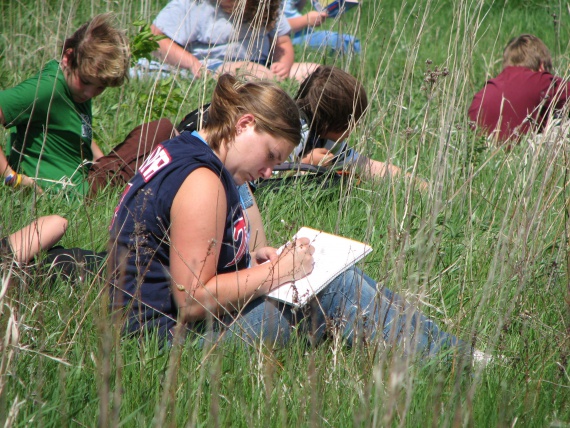 photo 2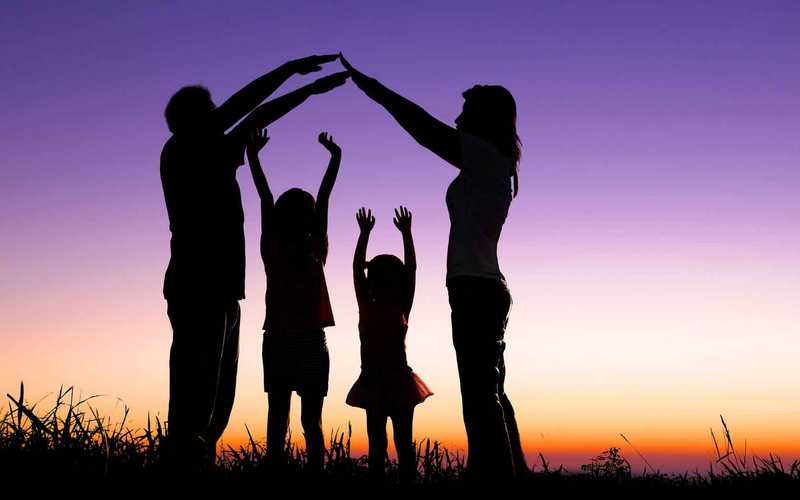 photo 3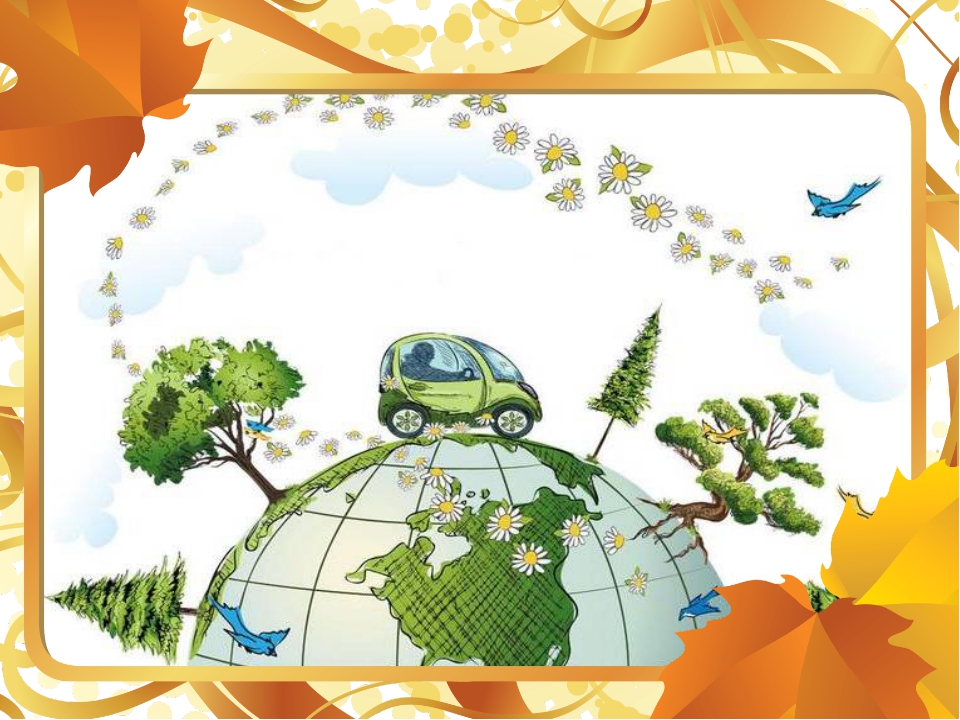 Photo 4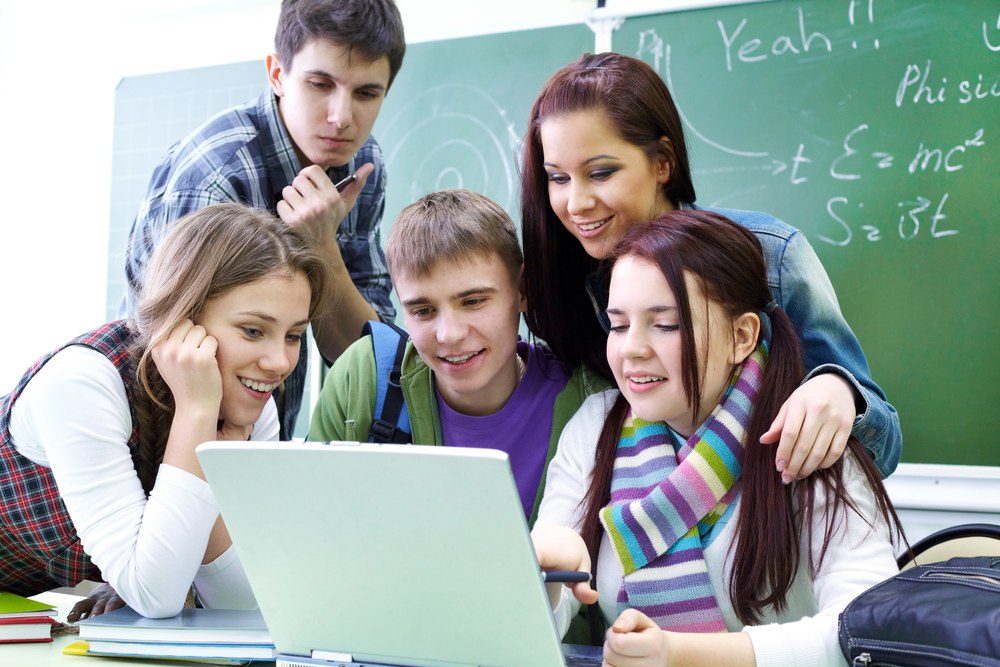 photo 5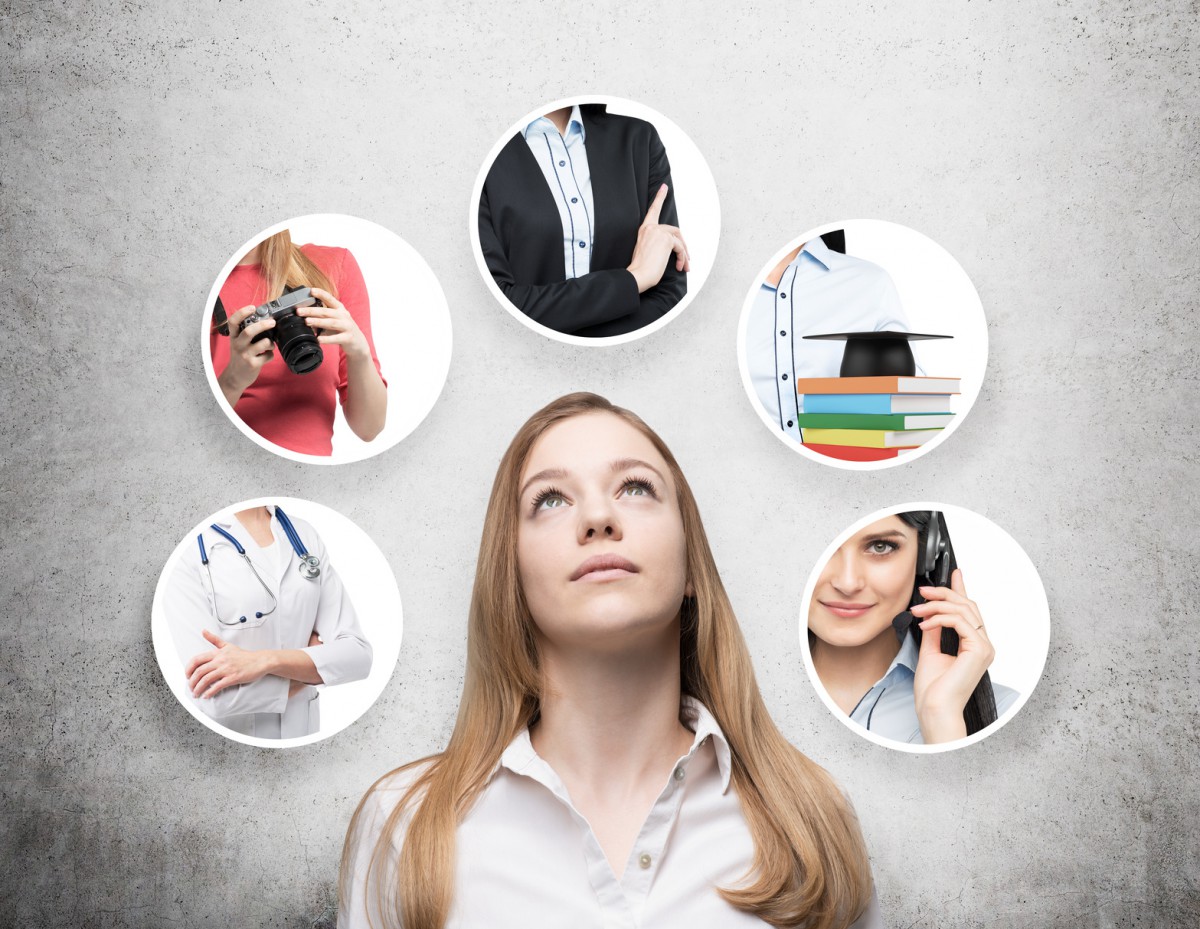 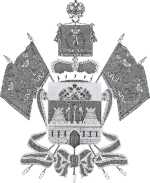 МИНИСТЕРСТВО ОБРАЗОВАНИЯ, НАУКИ И МОЛОДЕЖНОЙ ПОЛИТИКИ КРАСНОДАРСКОГО КРАЯГосударственное бюджетное учреждениедополнительного образованияКраснодарского края «Центр  развития одаренности»350000 г. Краснодар, ул. Красная, 76тел. (861) 259-79-40е-mail: cro.krd@mail.ruВсероссийская олимпиада школьников по французскому языку2018-2019 учебный годМуниципальный этап9-11 классы, заданияПредседатель предметно-методической комиссии: Грушевская Т.М., д.ф.н., профессор